Publicado en  el 16/09/2014 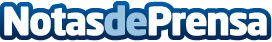 Ahora puedes suscribirte a revistas, periódicos y blogs en Google Play KioscoQueremos que puedas disfrutar de la lectura y del entretenimiento de la manera más sencilla posible por eso, a partir de hoy, en Google Play vas a poder suscribirte a algunos de los principales periódicos, revistas y blogs españoles, a través de la nueva sección Google Play Kiosco. Datos de contacto:GoogleNota de prensa publicada en: https://www.notasdeprensa.es/ahora-puedes-suscribirte-a-revistas-periodicos Categorias: E-Commerce http://www.notasdeprensa.es